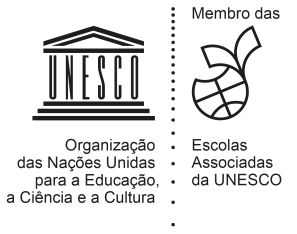 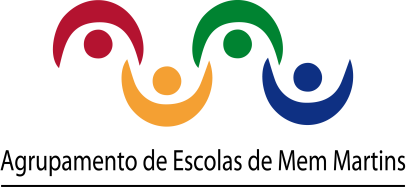 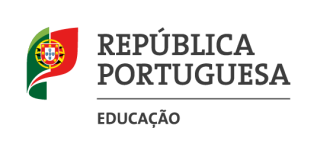 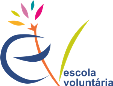 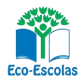 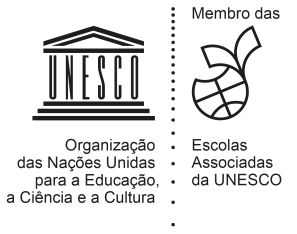 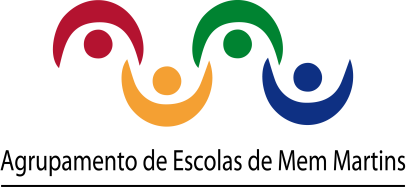 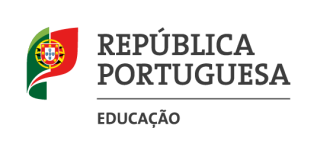 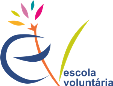 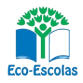 CONSELHO GERAL DO AGRUPAMENTO DE ESCOLAS DE MEM MARTINSNa reunião do dia 9 de janeiro de 2020 foram tratados os seguintes assuntos e tomadas as seguintes deliberações:Foi aprovada a Proposta de Regulamento Interno do Agrupamento. Foram levantadas diversas questões sobre o quotidiano das diferentes unidades orgânicas. Mem Martins, 18 de janeiro de 2020A Presidente do Conselho GeralMarília Maria de Melo Terras Simões de CarvalhoInformação